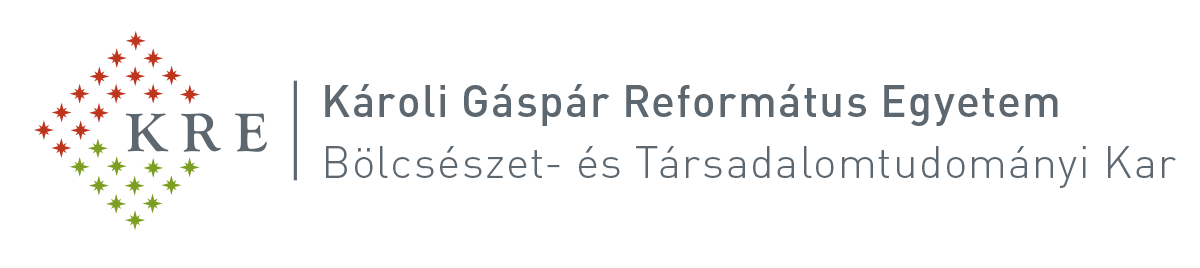 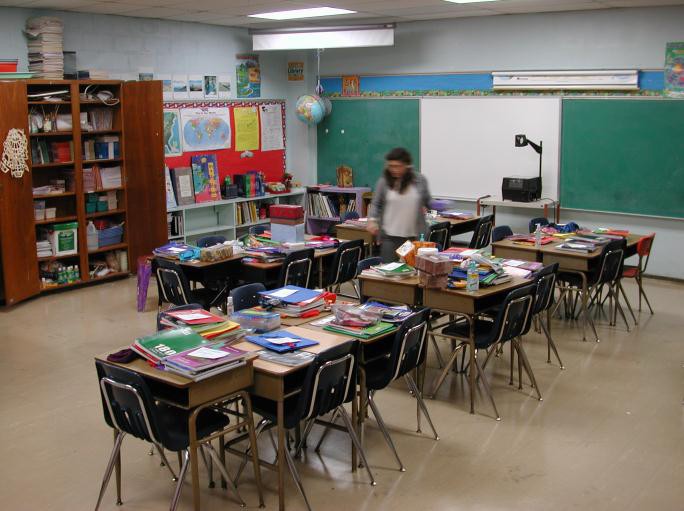 TÁJÉKOZTATÓA szakmai gyakorlat célja a szakképzettséghez kapcsolódó gyakorlati ismeretek (pl. tanórára való felkészülés, óratervezés, óravezetés, tanári szerepkörök, pedagógiai mérések és kísérletek) megszerzése, a munkahely világával (pl. iskolai élet, iskolavezetés, szülőkkel való kommunikáció) való ismerkedés, valamint az, hogy a hallgatók jártasságot szerezzenek a tanítási, illetve a nevelési folyamatok értékelésében, fejlesztésében és kutatásában.Az összefüggő szakmai gyakorlat követelményei, előírt formái:Közoktatási intézményben, felnőttképző intézményben megbízott gyakorlatvezető mentortanár és felsőoktatási tanárképző szakember irányítása mellett végzett, összefüggő, a képzés utolsó évében folyó egyéni szakmai gyakorlat.Fontos: Előfeltétele a tanári képzés (a szakdolgozaton kívüli) minden egyéb követelményeinek teljesítése (szakterületi és pedagógia-pszichológia kreditek összegyűjtése).A gyakorlat magában foglalja a hospitálást, szakképzettségenként heti 2-5 óra (max. heti 10 óra) tanítást/foglalkozást, a tanítási órán kívüli iskolai feladatokat, és a tapasztalatszerzés dokumentálását.Az összefüggő szakmai gyakorlat helye és folyamata:A szakmai gyakorlat helyszíne az egyetem partneriskolái, illetve egyéni igény szerint, egyedi elbírálást követően más közoktatási vagy felnőttoktatási intézmény.A gyakorlat során végzett tevékenységeket a mentortanárok a hallgatóval konzultálva állítják össze. Diagnosztikus értékelés alapján egyéni fejlődési tervet (miben szeretne fejlődni, milyen kompetenciaterületet kíván fejleszteni) és a terveket ütemezve egyéni munkatervet készítenek (hogyan, miben kíván fejlődni, mikor, melyik csoportnak tart órát, milyen tanításon kívüli tevékenységet végez, stb., pl. a B típusú gyakorlat tapasztalatai, reflexiója alapján). Az egyéni fejlődési tervet havonta formatív módon áttekinti a mentor és a tanárjelölt (ld. 2. sz. melléklet).Tájékoztatás a tanári portfólióhoz a gyakorlat során gyűjtendő anyagokról:A potfólió pontos, szakonként meghatározott  követelményeiről, a hospitálási és óratervezési segédletekről bővebben ld. a Tanárképző Központ honlapján található  letölthető dokumentumokat:https://btk.kre.hu/index.php/2015-10-20-11-09-16/2015-10-20-11-15-36/tanarkepzo-kozpont/letoltheto-dokumentumok.htmlSZAKKÉPZETTSÉG: ………………………………….. ISKOLA: ..........................................................................MENTOR:…………………………………………........SZAKKÉPZETTSÉG:   …………………………………..ISKOLA:   ..........................................................................MENTOR: …………………………………………........SZAKKÉPZETTSÉG:  ………………………………….. ISKOLA:  ...........................................................................MENTOR: ……………………………………………….SZAKKÉPZETTSÉG: ………………………………….. ISKOLA: ..........................................................................MENTOR:…………………………………………........A TANÍTÁSON KÍVÜLI GYAKORLATOK IGAZOLÁSA I-II. FÉLÉV Lehetséges tevékenységek: tehetséggondozás, szakkör, felzárkóztatás, korrepetálás, tanári adminisztráció, értekezlet, tanári ügyelet, versenyek/ünnepségek szervezése, felügyelet stb. (mindkét szakképzettséghez kapcsolódóan, összesen min. 30 óra)ÉRTÉKELÉSAz összefüggő szakmai gyakorlat értékelése folyamatalapú, reflektív és több elemből tevődik össze. Diagnosztikus, formatív és szummatív elemeket is tartalmaz. Magában foglalja a tanárjelölt folyamatos önértékelését (ld. Önértékelő lap), mely az óramegbeszélések részét képezi, vagy azt követően írásban kerül rá sor. Külön mellékletben található egy szempontsor a zárótanítás értékelésére (1. sz. melléklet), melynek jegyét az egyetemi szakmódszertan oktató adja személyes látogatása során. Az egyes tevékenységek érdemjeggyel történő értékelését a szakos gyakorlatvezető mentorok külön-külön végzik, majd azokat összesítik.AZ ISKOLAI GYAKORLAT MINŐSÍTÉSE (1. SZAK, I. félév)A mentor  összefoglaló szakvéleménye (szöveges értékelése) a tanárjelölt tanítási gyakorlatáról:………………………………………………………………………………………………………………………………………………………………………………………………………………………………………………………………………………………………………………………………………………………………………………………………………………………………………………………………………………………………………………………………………………………………………………………………………………………………………………………………………...................................................................................................................................................................................…………………………………………………………………………..............................................................................…………………………………………………………………………............................................................................Dátum: ………………………….....………….…………........... mentor aláírásaAZ ISKOLAI GYAKORLAT MINŐSÍTÉSE (2. SZAK, I. félév)A mentor összefoglaló szakvéleménye (szöveges értékelése) a tanárjelölt tanítási gyakorlatáról:………………………………………………………………………………………………………………………………………………………………………………………………………………………………………………………………………………………………………………………………………………………………………………………………………………………………………………………………………………………………………………………………………………………………………………………………………………………………………………………………………...................................................................................................................................................................................…………………………………………………………………………..............................................................................…………………………………………………………………………............................................................................Dátum: ………………………….....………….…………..................mentor aláírásaAZ ISKOLAI GYAKORLAT MINŐSÍTÉSE (1. SZAK, II. félév)A mentor  összefoglaló szakvéleménye (szöveges értékelése) a tanárjelölt tanítási gyakorlatáról:………………………………………………………………………………………………………………………………………………………………………………………………………………………………………………………………………………………………………………………………………………………………………………………………………………………………………………………………………………………………………………………………………………………………………………………………………………………………………………………………………...................................................................................................................................................................................…………………………………………………………………………..............................................................................…………………………………………………………………………............................................................................Dátum: ………………………….....………….…………........... mentor aláírásaAZ ISKOLAI GYAKORLAT MINŐSÍTÉSE (2. SZAK, II. félév)A mentor  összefoglaló szakvéleménye (szöveges értékelése) a tanárjelölt tanítási gyakorlatáról:………………………………………………………………………………………………………………………………………………………………………………………………………………………………………………………………………………………………………………………………………………………………………………………………………………………………………………………………………………………………………………………………………………………………………………………………………………………………………………………………………………………………………………………………………………………………………………………………………...................................................................................................................................................................................…………………………………………………………………………..............................................................................…………………………………………………………………………............................................................................Dátum: ………………………….....………….…………........... mentor aláírásaA TANÍTÁSON KÍVÜLI TEVÉKENYSÉGEK ÉRTÉKELÉSEA gyakorlatvezető mentorok összefoglaló szakvéleménye (szöveges értékelése) a tanárjelölt tanórán kívüli tevékenységéről (külön képzőhely esetében szakonként egymás alatt külön értékelendő):………………………………………………………………………………………………………………………………………………………………………………………………………………………………………………………………………………………………………………………………………………………………………………………………………………………………………………………………………………………………………………………………………………………………………………………………………………………………………………………………………………………………………………………………………………………………………………………………………………………………………………………………………………………………………………………………………………………………………………………………………………………………………………………………………………………………………………………………………………………………………………………………………………………………………………………………………………………………………………………………………………………………………………………..............Dátum: …………………………......………….…………..................gyakorlatvezető mentorÖsszesítés ( Szakmai gyakorlat II.):szak   érdemjegye:	…………………  2.   szak  érdemjegye:	………………… Tanításon kívüli gyakorlat érdemjegye:	…………………Kerekített átlag, a szakmai gyakorlat II. összesített érdemjegye: …………………………..........……………………………	P. H.                        ......………….…………...........        gyakorlatvezető mentor			az iskola képviselőjemellékletmelléklet3.sz. mellékletTanárjelölti fejlődési terv*Tanárjelölt neve: 	 Mentor neve: 	(A sorok tetszőlegesen bővíthetők.)—----------------------------------------------* A tanítási gyakorlat során elvégzendő tanítási és egyéb tevékenységeket a mentortanárok a hallgatóval konzultálva állítják össze. Diagnosztikus értékelés alapján egyéni fejlődési tervet (miben szeretne fejlődni, milyen kompetenciaterületet kíván fejleszteni) és a terveket ütemezve, egyéni munkatervet készítenek (hogyan, miben kíván fejlődni, mikor, melyik csoportnak tart órát, milyen tanításon kívüli tevékenységet végez, stb., például a B típusú gyakorlat tapasztalatai, reflexiója alapján). Ehhez segítség a fenti táblázat, célja a fejlődés ívének dokumentálása, mely segítség lesz a portfólió összeállításánál.  Érdemes havonta írásbeli reflexiót készíteni az egyéni fejlődési terv alapján, majd azt megbeszélni mentorával és új célokat, lépőköveket megjelölni.     ** Nem a fő kulcskompetenciákat, hanem kisebb részterületeket, alkompetenciákat érdemes itt kiválasztani (pl. instrukciók, lendületesebb óravezetés, táblakép stb.)Szakonként :digitális tananyagok (ppt, szerzői szoftverrel, feladatgenerátorral gyártott feladatok, online anyagok stb.)hospitálási jegyzetek, konkrét megfigyelési szemponntal, a hozzájuk tartozó reflexiókkal;óravázlatok  kapcsolódó  mellékletekkel  (részletes  óraterv,  az órához kapcsolódó tankönyvoldalak/tananyagok/feladatok és önértékelési lap);saját készítésű tananyagok, pl. feladatlap, mérő/értékelő tesztfeladatok, modern munkaformák (projektek, feladatállomás), digitális tananyagok (képernyőképként bemutatva és/vagy digitálisan mellékelve).gyakorlatról készített folyamatos reflexió: Milyen tapasztalatokat szerzett?  Milyen erősségei, célkitűzései voltak a gyakorlat megkezdésekor, ezeket hogyan tudta megvalósítani? Miben erősödött meg a gyakorlat során, mi az a terület, amelyben még fejlődnie kell?HOSPITÁLÁSHOSPITÁLÁSHOSPITÁLÁSHOSPITÁLÁSMentor aláírása  Az önálló tanítás megkezdéséhez szükséges min. 10 óra szakos, óramegfigyelési szempontokkal irányított hospitálást megfelelően teljesítette a hallgató.Az önálló tanítás megkezdéséhez szükséges min. 10 óra szakos, óramegfigyelési szempontokkal irányított hospitálást megfelelően teljesítette a hallgató.Az önálló tanítás megkezdéséhez szükséges min. 10 óra szakos, óramegfigyelési szempontokkal irányított hospitálást megfelelően teljesítette a hallgató.Az önálló tanítás megkezdéséhez szükséges min. 10 óra szakos, óramegfigyelési szempontokkal irányított hospitálást megfelelően teljesítette a hallgató.TANÍTÁSTANÍTÁSTANÍTÁSTANÍTÁSDátumOsztályA megtartott óra anyaga    Mentor aláírása1.2.3.4.5.6.7.8.9.10.11.12.13.14.15.16.17.18.19.20.21.22.23.24.25.26.27.28.29.30.HOSPITÁLÁSHOSPITÁLÁSHOSPITÁLÁSHOSPITÁLÁS  Mentor aláírásaAz önálló tanítás megkezdéséhez szükséges min. 10 óra szakos, óra-megfigyelési szempontokkal irányított hospitálást megfelelően teljesítette a hallgató.Az önálló tanítás megkezdéséhez szükséges min. 10 óra szakos, óra-megfigyelési szempontokkal irányított hospitálást megfelelően teljesítette a hallgató.Az önálló tanítás megkezdéséhez szükséges min. 10 óra szakos, óra-megfigyelési szempontokkal irányított hospitálást megfelelően teljesítette a hallgató.Az önálló tanítás megkezdéséhez szükséges min. 10 óra szakos, óra-megfigyelési szempontokkal irányított hospitálást megfelelően teljesítette a hallgató.TANÍTÁSTANÍTÁSTANÍTÁSTANÍTÁSDátumOsztályA megtartott óra anyaga  Mentor aláírása1.2.3.4.5.6.7.8.9.10.11.12.13.14.15.16.17.18.19.20.21.22.23.24.25.26.27.28.29.30.HOSPITÁLÁSHOSPITÁLÁSHOSPITÁLÁSHOSPITÁLÁS      Mentor aláírásaAz önálló tanítás megkezdéséhez szükséges min. 10 óra szakos, óra-megfigyelési feladatlapokkal irányított hospitálást megfelelően teljesítette a hallgató.Az önálló tanítás megkezdéséhez szükséges min. 10 óra szakos, óra-megfigyelési feladatlapokkal irányított hospitálást megfelelően teljesítette a hallgató.Az önálló tanítás megkezdéséhez szükséges min. 10 óra szakos, óra-megfigyelési feladatlapokkal irányított hospitálást megfelelően teljesítette a hallgató.Az önálló tanítás megkezdéséhez szükséges min. 10 óra szakos, óra-megfigyelési feladatlapokkal irányított hospitálást megfelelően teljesítette a hallgató.TANÍTÁSTANÍTÁSTANÍTÁSTANÍTÁSDátumOsztályA megtartott óra anyaga       Mentor aláírása1.2.3.4.5.6.7.8.9.10.11.12.13.14.15.16.17.18.19.20.21.22.23.24.25.26.27.28.29.30.HOSPITÁLÁSHOSPITÁLÁSHOSPITÁLÁSHOSPITÁLÁS Mentor aláírásaAz önálló tanítás megkezdéséhez szükséges min. 10 óra szakos, óra-megfigyelési szempontokkal irányított hospitálást megfelelően teljesítette a hallgató.Az önálló tanítás megkezdéséhez szükséges min. 10 óra szakos, óra-megfigyelési szempontokkal irányított hospitálást megfelelően teljesítette a hallgató.Az önálló tanítás megkezdéséhez szükséges min. 10 óra szakos, óra-megfigyelési szempontokkal irányított hospitálást megfelelően teljesítette a hallgató.Az önálló tanítás megkezdéséhez szükséges min. 10 óra szakos, óra-megfigyelési szempontokkal irányított hospitálást megfelelően teljesítette a hallgató.TANÍTÁSTANÍTÁSTANÍTÁSTANÍTÁSDátumOsztályA megtartott óra anyaga Mentor aláírása1.2.3.4.5.6.7.8.9.10.11.12.13.14.15.16.17.18.19.20.21.22.23.24.25.26.27.28.29.30.DátumTevékenységTéma, tananyagMentor aláírása1.2.3.4.5.6.7.8.9.10.11.12.13.14.15.16.17.18.19.20.DátumTevékenységTéma, tananyagMentor aláírása21.22.23.24.25.26.27.28.29.30.Név:Szak:Iskola:Mentor:SzempontokÉrtékelés1.Milyen volt a tanárjelölt szaktárgyi tudása a bemenetkor?1 – 2 – 3 – 4 -52.Mennyire birtokolja a tanítandó tananyagot a gyakorlat végén?1 – 2 – 3 – 4 -53.Ismeri-e és alkalmazza-e az elérhető tankönyveket, taneszközöket?1 – 2 – 3 – 4 -54.Megfelelően szervezi-e meg és irányítja a tanítási-tanulási folyamatot?1 – 2 – 3 – 4 -55.Elősegíti-e a tanulók önálló tanulását (tanulási stratégiák ismerete és átadása)?1 – 2 – 3 – 4 -56.Megfelelőek-e az óratervei az alkalmazhatóság szempontjából?1 – 2 – 3 – 4 -57.Mennyire képes megvalósítani az előzetes terveit?1 – 2 – 3 – 4 -58.Kipróbál-e különböző munkaformákat és módszereket?1 – 2 – 3 – 4 -59.Képes-e a sokszínű, differenciált ellenőrzésre és az értékelésre?1 – 2 – 3 – 4 -510.Megtanulta-e megfelelőképpen motiválni és aktivizálni a tanulókat?1 – 2 – 3 – 4 -511.Él-e a változatos szemléltetés módszerével ott, ahol ez kívánatos?1 – 2 – 3 – 4 -512.Használ-e a tankönyvön kívül más forrásokat is az órákon, ill. a felkészülés során?1 – 2 – 3 – 4 -513.Mennyire ötletes a pedagógiai szituációkban?1 – 2 – 3 – 4 -514.Milyen az iskola, a tanulók, a tanárok iránti attitűdje, pedagógiai elkötelezettsége?1 – 2 – 3 – 4 -515.Milyen a hallgató önértékelése és készsége a fejlődésre?1 – 2 – 3 – 4 -516.Milyen a szorgalma, igyekezete?1 – 2 – 3 – 4 -517.Megbízható-e és pontos-e?1 – 2 – 3 – 4 -518.A dokumentációt folyamatosan és igényesen készíti-e?1 – 2 – 3 – 4 -519.Bekapcsolódik-e az iskolai tevékenységekbe?1 – 2 – 3 – 4 -520.Milyen a kapcsolata a diákokkal és a kollégákkal?1 – 2 – 3 – 4 -5Név:Szak:Iskola:Mentor:SzempontokÉrtékelés1.Milyen a tanárjelölt szaktárgyi tudása a bemenetkor?1 – 2 – 3 – 4 -52.Mennyire birtokolja a tanítandó tananyagot a gyakorlat végén?1 – 2 – 3 – 4 -53.Ismeri-e és alkalmazza-e az elérhető tankönyveket, taneszközöket?1 – 2 – 3 – 4 -54.Megfelelően szervezi-e meg és irányítja a tanítási-tanulási folyamatot?1 – 2 – 3 – 4 -55.Elősegíti-e a tanulók önálló tanulását (tanulási stratégiák ismerete és átadása)?1 – 2 – 3 – 4 -56.Megfelelőek-e az óratervei az alkalmazhatóság szempontjából?1 – 2 – 3 – 4 -57.Mennyire képes megvalósítani az előzetes terveit?1 – 2 – 3 – 4 -58.Kipróbál-e különböző munkaformákat és módszereket?1 – 2 – 3 – 4 -59.Képes-e a sokszínű, differenciált ellenőrzésre és az értékelésre?1 – 2 – 3 – 4 -510.Megtanulta-e megfelelőképpen motiválni és aktivizálni a tanulókat?1 – 2 – 3 – 4 -511.Él-e a változatos szemléltetés módszerével ott, ahol ez kívánatos?1 – 2 – 3 – 4 -512.Használ-e a tankönyvön kívül más forrásokat is az órákon, ill. a felkészülés során?1 – 2 – 3 – 4 -513.Mennyire ötletes a pedagógiai szituációkban?1 – 2 – 3 – 4 -514.Milyen az iskola, a tanulók, a tanárok iránti attitűdje, pedagógiai elkötelezettsége?1 – 2 – 3 – 4 -515.Milyen a hallgató önértékelése és készsége a fejlődésre?1 – 2 – 3 – 4 -516.Milyen a szorgalma, igyekezete?1 – 2 – 3 – 4 -517.Megbízhat-e és pontos-e?1 – 2 – 3 – 4 -518.A dokumentációt folyamatosan és igényesen készíti-e?1 – 2 – 3 – 4 -519.Bekapcsolódik-e az iskolai tevékenységekbe?1 – 2 – 3 – 4 -520.Milyen a kapcsolata a diákokkal és a kollégákkal?1 – 2 – 3 – 4 -5Név:Szak:Iskola:Mentor:SzempontokÉrtékelés1.Milyen volt a tanárjelölt szaktárgyi tudása a bemenetkor?1 – 2 – 3 – 4 -52.Mennyire birtokolja a tanítandó tananyagot a gyakorlat végén?1 – 2 – 3 – 4 -53.Ismeri-e és alkalmazza-e az elérhető tankönyveket, taneszközöket?1 – 2 – 3 – 4 -54.Megfelelően szervezi-e meg és irányítja a tanítási-tanulási folyamatot?1 – 2 – 3 – 4 -55.Elősegíti-e a tanulók önálló tanulását (tanulási stratégiák ismerete és átadása)?1 – 2 – 3 – 4 -56.Megfelelőek-e az óratervei az alkalmazhatóság szempontjából?1 – 2 – 3 – 4 -57.Mennyire képes megvalósítani az előzetes terveit?1 – 2 – 3 – 4 -58.Kipróbál-e különböző munkaformákat és módszereket?1 – 2 – 3 – 4 -59.Képes-e a sokszínű, differenciált ellenőrzésre és az értékelésre?1 – 2 – 3 – 4 -510.Megtanulta-e megfelelőképpen motiválni és aktivizálni a tanulókat?1 – 2 – 3 – 4 -511.Él-e a változatos szemléltetés módszerével ott, ahol ez kívánatos?1 – 2 – 3 – 4 -512.Használ-e a tankönyvön kívül más forrásokat is az órákon, ill. a felkészülés során?1 – 2 – 3 – 4 -513.Mennyire ötletes a pedagógiai szituációkban?1 – 2 – 3 – 4 -514.Milyen az iskola, a tanulók, a tanárok iránti attitűdje, pedagógiai elkötelezettsége?1 – 2 – 3 – 4 -515.Milyen a hallgató önértékelése és készsége a fejlődésre?1 – 2 – 3 – 4 -516.Milyen a szorgalma, igyekezete?1 – 2 – 3 – 4 -517.Megbízható-e és pontos-e?1 – 2 – 3 – 4 -518.A dokumentációt folyamatosan és igényesen készíti-e?1 – 2 – 3 – 4 -519.Bekapcsolódik-e az iskolai tevékenységekbe?1 – 2 – 3 – 4 -520.Milyen a kapcsolata a diákokkal és a kollégákkal?1 – 2 – 3 – 4 -5Név:Szak:Iskola:Mentor:SzempontokÉrtékelés1.Milyen volt a tanárjelölt szaktárgyi tudása a bemenetkor?1 – 2 – 3 – 4 -52.Mennyire birtokolja a tanítandó tananyagot a gyakorlat végén?1 – 2 – 3 – 4 -53.Ismeri-e és alkalmazza-e az elérhető tankönyveket, taneszközöket?1 – 2 – 3 – 4 -54.Megfelelően szervezi-e meg és irányítja a tanítási-tanulási folyamatot?1 – 2 – 3 – 4 -55.Elősegíti-e a tanulók önálló tanulását (tanulási stratégiák ismerete és átadása)?1 – 2 – 3 – 4 -56.Megfelelőek-e az óratervei az alkalmazhatóság szempontjából?1 – 2 – 3 – 4 -57.Mennyire képes megvalósítani az előzetes terveit?1 – 2 – 3 – 4 -58.Kipróbál-e különböző munkaformákat és módszereket?1 – 2 – 3 – 4 -59.Képes-e a sokszínű, differenciált ellenőrzésre és az értékelésre?1 – 2 – 3 – 4 -510.Megtanulta-e megfelelőképpen motiválni és aktivizálni a tanulókat?1 – 2 – 3 – 4 -511.Él-e a változatos szemléltetés módszerével ott, ahol ez kívánatos?1 – 2 – 3 – 4 -512.Használ-e a tankönyvön kívül más forrásokat is az órákon, ill. a felkészülés során?1 – 2 – 3 – 4 -513.Mennyire ötletes a pedagógiai szituációkban?1 – 2 – 3 – 4 -514.Milyen az iskola, a tanulók, a tanárok iránti attitűdje, pedagógiai elkötelezettsége?1 – 2 – 3 – 4 -515.Milyen a hallgató önértékelése és készsége a fejlődésre?1 – 2 – 3 – 4 -516.Milyen a szorgalma, igyekezete?1 – 2 – 3 – 4 -517.Megbízható-e és pontos-e?1 – 2 – 3 – 4 -518.A dokumentációt folyamatosan és igényesen készíti-e?1 – 2 – 3 – 4 -519.Bekapcsolódik-e az iskolai tevékenységekbe?1 – 2 – 3 – 4 -520.Milyen a kapcsolata a diákokkal és a kollégákkal?1 – 2 – 3 – 4 -5Név:Szakok:Iskola:Mentorok:Értékelési szempontok a zárótanításhoz - 1. szakÉrtékelési szempontok a zárótanításhoz - 1. szakÉrtékelési szempontok a zárótanításhoz - 1. szakÉrtékelési szempontok a zárótanításhoz - 1. szakPontozás: 5= kiváló, 4 = jó, 3 = közepes, 2 = gyenge, 0 = nagyon gyenge, elfogadhatatlanPontozás: 5= kiváló, 4 = jó, 3 = közepes, 2 = gyenge, 0 = nagyon gyenge, elfogadhatatlanPontozás: 5= kiváló, 4 = jó, 3 = közepes, 2 = gyenge, 0 = nagyon gyenge, elfogadhatatlanPontozás: 5= kiváló, 4 = jó, 3 = közepes, 2 = gyenge, 0 = nagyon gyenge, elfogadhatatlanTanárjelölt:Tanárjelölt:Dátum:Dátum:Iskola:Iskola:Mentor:Mentor:Megfigyelési szempontokMegjegyzésekMegjegyzésekPontAZ ÓRATERVEZET ÉRTÉKELÉSE:AZ ÓRATERVEZET ÉRTÉKELÉSE:AZ ÓRATERVEZET ÉRTÉKELÉSE:AZ ÓRATERVEZET ÉRTÉKELÉSE:1. célok egyértelműsége, tanulói szinthez, igényekhez igazítása, szükséges oktatási szakaszok megjelenése, részcélokkal2. a feladatok mennyisége, minősége, kidolgozottsága, előkészítettsége3. a feladattípusok és munkaformák, tanári- és diák szerepek ill. a készségfejlesztés változatossága, egyensúlya4. időbeosztás (flexibilitás, variálhatóság megjelenése az óratervben)5. a tanítási anyagok/eszközök változatossága, előkészítettségeAZ ÓRAI MUNKA ÉRTÉKELÉSE:AZ ÓRAI MUNKA ÉRTÉKELÉSE:AZ ÓRAI MUNKA ÉRTÉKELÉSE:AZ ÓRAI MUNKA ÉRTÉKELÉSE:6. a munka szervezése (munkaformák változatos megszervezése, átmenetek a fázisok között, tempó, flexibilitás)7. az egyes óraelemek/feladatok lebonyolítása (feladatállítás, vezetési stílus, megfelelő munkalégkör)8. a tanítási anyagok/oktatási eszközök megfelelő használata9. értékelés, irányítás, a figyelem és a fegyelem kialakítása, fenntartása, váratlan helyzetek kezelése10. fellépés, megjelenés, hangnem, stílus, adekvát testbeszéd (testtartás, gesztikuláció és mimika használata, önkontroll)11. a tanulók aktivizálása (motiválás, kérdezési- és kommunikációs technikák, tanulóközpontú munkafolyamatok)12. szakmódszertani kompetencia: készségfejlesztés, ismeretbővítés (szókincs, nyelvtan stb.) módja13. szakmai, diszciplináris ismeretek alkalmazásának kompetenciája14. Az órai fogalom- és nyelvhasználat helyessége, mennyisége, tempója és a diákokhoz való alkalmazkodása15. A tanulók hibáinak kezelése, különböző hibajavítási módok használataÉrdemjegy: 0-40-ig elégtelen (1), 41-48 = elégséges (2), 49 -57 = közepes (3), 58 - 66 = jó (4), 67 - 75 = jeles (5)Összpontszám, értékelés:____________                       Egyetem képviselője: ________________________Érdemjegy: 0-40-ig elégtelen (1), 41-48 = elégséges (2), 49 -57 = közepes (3), 58 - 66 = jó (4), 67 - 75 = jeles (5)Összpontszám, értékelés:____________                       Egyetem képviselője: ________________________Érdemjegy: 0-40-ig elégtelen (1), 41-48 = elégséges (2), 49 -57 = közepes (3), 58 - 66 = jó (4), 67 - 75 = jeles (5)Összpontszám, értékelés:____________                       Egyetem képviselője: ________________________Érdemjegy: 0-40-ig elégtelen (1), 41-48 = elégséges (2), 49 -57 = közepes (3), 58 - 66 = jó (4), 67 - 75 = jeles (5)Összpontszám, értékelés:____________                       Egyetem képviselője: ________________________Értékelési szempontok a zárótanításhoz - 2. szakÉrtékelési szempontok a zárótanításhoz - 2. szakÉrtékelési szempontok a zárótanításhoz - 2. szakÉrtékelési szempontok a zárótanításhoz - 2. szakPontozás: 5= kiváló, 4 = jó, 3 = közepes, 2 = gyenge, 0 = nagyon gyenge, elfogadhatatlanPontozás: 5= kiváló, 4 = jó, 3 = közepes, 2 = gyenge, 0 = nagyon gyenge, elfogadhatatlanPontozás: 5= kiváló, 4 = jó, 3 = közepes, 2 = gyenge, 0 = nagyon gyenge, elfogadhatatlanPontozás: 5= kiváló, 4 = jó, 3 = közepes, 2 = gyenge, 0 = nagyon gyenge, elfogadhatatlanTanárjelölt:Tanárjelölt:Dátum:Dátum:Iskola:Iskola:Mentor:Mentor:Megfigyelési szempontokMegjegyzésekMegjegyzésekPontAZ ÓRATERVEZET ÉRTÉKELÉSE:AZ ÓRATERVEZET ÉRTÉKELÉSE:AZ ÓRATERVEZET ÉRTÉKELÉSE:AZ ÓRATERVEZET ÉRTÉKELÉSE:1. célok egyértelműsége, tanulói szinthez, igényekhez igazítása, szükséges oktatási szakaszok megjelenése, részcélokkal2. a feladatok mennyisége, minősége, kidolgozottsága, előkészítettsége3. a feladattípusok és munkaformák, tanári- és diák szerepek ill. a készségfejlesztés változatossága, egyensúlya4. időbeosztás (flexibilitás, variálhatóság megjelenése az óratervben)5. a tanítási anyagok/eszközök változatossága, előkészítettségeAZ ÓRAI MUNKA ÉRTÉKELÉSE:AZ ÓRAI MUNKA ÉRTÉKELÉSE:AZ ÓRAI MUNKA ÉRTÉKELÉSE:AZ ÓRAI MUNKA ÉRTÉKELÉSE:6. a munka szervezése (munkaformák változatos megszervezése, átmenetek a fázisok között, tempó, flexibilitás)7. az egyes óraelemek/feladatok lebonyolítása (feladatállítás, vezetési stílus, megfelelő munkalégkör)8. a tanítási anyagok/oktatási eszközök megfelelő használata9. értékelés, irányítás, a figyelem és a fegyelem kialakítása, fenntartása, váratlan helyzetek kezelése10. fellépés, megjelenés, hangnem, stílus, adekvát testbeszéd (testtartás, gesztikuláció és mimika használata, önkontroll)11. a tanulók aktivizálása (motiválás, kérdezési- és kommunikációs technikák, tanulóközpontú munkafolyamatok)12. szakmódszertani kompetencia: készségfejlesztés, ismeretbővítés (szókincs, nyelvtan stb.) módja13. szakmai, diszciplináris ismeretek alkalmazásának kompetenciája14. Az órai fogalom- és nyelvhasználat helyessége, mennyisége, tempója és a diákokhoz való alkalmazkodása15. A tanulók hibáinak kezelése, különböző hibajavítási módok használata, stratégiákÉrdemjegy: 0-40-ig elégtelen (1), 41-48 = elégséges (2), 49 -57 = közepes (3), 58 - 66 = jó (4), 67 - 75 = jeles (5)Összpontszám, értékelés:____________                       Egyetem képviselője: ________________________Érdemjegy: 0-40-ig elégtelen (1), 41-48 = elégséges (2), 49 -57 = közepes (3), 58 - 66 = jó (4), 67 - 75 = jeles (5)Összpontszám, értékelés:____________                       Egyetem képviselője: ________________________Érdemjegy: 0-40-ig elégtelen (1), 41-48 = elégséges (2), 49 -57 = közepes (3), 58 - 66 = jó (4), 67 - 75 = jeles (5)Összpontszám, értékelés:____________                       Egyetem képviselője: ________________________Érdemjegy: 0-40-ig elégtelen (1), 41-48 = elégséges (2), 49 -57 = közepes (3), 58 - 66 = jó (4), 67 - 75 = jeles (5)Összpontszám, értékelés:____________                       Egyetem képviselője: ________________________Fejlesztendő tanári kompetenciák**Célok, ahová szeretnék eljutniKonkrét feladatok a célok elérése  érdekébenHatáridőMegvalósítás értékelése, módosítás